HIFU on Pancreatic CancerPMIDNo.ArticleAbstract10 Review Articles10 Review Articles10 Review Articles10 Review Articles27380753Clinical applications of high-intensity focused ultrasound.She WH, Cheung TT, Jenkins CR, Irwin MG.Hong Kong Med J. 2016 Aug;22(4):382-92. doi: 10.12809/hkmj154755. Epub 2016 Jul 6. Review.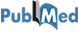 25758333Efficacy of extracorporeal ultrasound-guided high intensity focusedultrasound: An evaluation based on controlled trials in China.Luo J, Ren X, Yu T.Int J Radiat Biol. 2015 Jun;91(6):480-5. doi: 10.3109/09553002.2015.1021962. Epub 2015 Mar 28. Review.25586458High-intensity focused ultrasound for treatment of pancreatic cancer: a systematic review.Li CC, Wang YQ, Li YP, Li XL.J Evid Based Med. 2014 Dec;7(4):270-81. doi: 10.1111/jebm.12128. Review.25469016High intensity focused ultrasound: a noninvasive therapy for locally advanced pancreatic cancer.Wu F.World J Gastroenterol. 2014 Nov 28;20(44):16480-8. doi: 10.3748/wjg.v20.i44.16480. Review.23844203Transarterial chemoembolization in combination with local therapies for hepatocellular carcinoma: a meta-analysis.Liao M, Huang J, Zhang T, Wu H.PLoS One. 2013 Jul 3;8(7):e68453. doi: 10.1371/journal.pone.0068453. Print 2013.21926538Metastatic adenocarcinoma of the epididymis from pancreatic cancersuccessfully treated by chemotherapy and high-intensity focusedultrasound therapy: a case report and review of the literature.Zhu X, Meng Z, Chen Z, Wang K, Yu B, Zhan H, Liu L.Pancreas. 2011 Oct;40(7):1160-2. doi: 10.1097/MPA.0b013e318221816d. Review. No abstract available.21358073High intensity focused ultrasound ablation: a new therapeutic option for solid tumors.Orsi F, Arnone P, Chen W, Zhang L.J Cancer Res Ther. 2010 Oct-Dec;6(4):414-20. doi: 10.4103/0973-1482.77064. Review.21191835High-intensity focused ultrasound tumor ablation: review of ten years of clinical experience.Zhang L, Wang ZB.Front Med China. 2010 Sep;4(3):294-302. doi: 10.1007/s11684-010-0092-8. Epub 2010 Aug 10. Review.17578341High intensity focused ultrasound in the treatment of abdominal and gynaecological diseases.Leslie TA, Kennedy JE.Int J Hyperthermia. 2007 Mar;23(2):173-82. Review.14500272High intensity focused ultrasound: surgery of the future?Kennedy JE, TerHaar GR, Cranston D.Br J Radiol. 2003 Sep;76(909):590-9. Review.21 Research Articles21 Research Articles21 Research Articles21 Research Articles27448780A retrospective analysis of survival factors of highintensity focused ultrasound (HIFU) treatment for unresectable pancreatic cancer. (689 patients)Ning ZY, Cheng CS, Xie J, Chen QW, Xu LT, Zhuang LP, Zhang CY, Song LB, Shi WD, Zhu XY, Wang P, Wang K, Meng ZQ.Discov Med. 2016 Jun;21(118):435-45.27272685Clinical Use of High-Intensity Focused Ultrasound (HIFU) for Tumor and Pain Reduction in Advanced Pancreatic Cancer. (15 patients)Strunk HM, Henseler J, Rauch M, Mücke M, Kukuk G, Cuhls H, Radbruch L, Zhang L, Schild HH, Marinova M.Rofo. 2016 Jul;188(7):662-70. doi: 10.1055/s-0042-105517. Epub 2016 Jun 7.27194912High-intensity focused ultrasound therapy in combination with gemcitabine for unresectable pancreatic carcinoma. (23 patients received HIFU in combination with gemcitabine and 22 patients received gemcitabine alone.）Lv W, Yan T, Wang G, Zhao W, Zhang T, Zhou D.Ther Clin Risk Manag. 2016 May 2;12:687-91. doi: 10.2147/TCRM.S90567. eCollection 2016.27073725Retrospective analysis of high intensity focused ultrasound combined with S-1 in the treatment of metastatic pancreatic cancer after failure of gemcitabine. (120 patients)Li X, Wang K, Zheng L, Meng Z.Am J Cancer Res. 2015 Dec 15;6(1):84-90. eCollection 2016.26886904High-intensity focused ultrasound (HIFU) for pancreatic carcinoma: evaluation of feasibility, reduction of tumour volume and pain intensity. (13 patients)Marinova M, Rauch M, Mücke M, Rolke R, Gonzalez-Carmona MA, Henseler J, Cuhls H, Radbruch L, Strassburg CP, Zhang L, Schild HH, Strunk HM.EurRadiol. 2016 Nov;26(11):4047-4056. Epub 2016 Feb 17.27170835Successful palliative approach with high-intensity focused ultrasound in a patient with metastatic anaplastic pancreatic carcinoma: a case report.Ungaro A, Orsi F, Casadio C, Galdy S, Spada F, Cella CA, Tonno CD, Bonomo G, Vigna PD, Murgioni S, Frezza AM, Fazio N.Ecancermedicalscience. 2016 Apr 21;10:635. doi: 10.3332/ecancer.2016.635. eCollection 2016.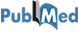 26113389Preoperative ultrasound ablation for borderline resectable pancreatic cancer: A report of 30 cases.Wang G, Zhou D.UltrasonSonochem. 2015 Nov;27:694-702. doi: 10.1016/j.ultsonch.2015.05.029. Epub 2015 Jun 9.26044461Ultrasound Guided High Intensity Focused Ultrasound for malignant tumors: The Spanish experience of survival advantage in stage III and IV pancreatic cancer. (43 cases)Vidal-Jove J, Perich E, del Castillo MA.UltrasonSonochem. 2015 Nov;27:703-6. doi: 10.1016/j.ultsonch.2015.05.026. Epub 2015 May 27.(Spanish HIFU Center)25640787Multimodality treatment by FOLFOX plus HIFU in a case of advancedpancreatic carcinoma. A case report.Dimitrov D, Andreev T, Feradova H, Ignatov B, Zhou K, Johnson C, Delijski T, Gortchev G, Tomov S.JOP. 2015 Jan 31;16(1):66-9. doi: 10.6092/1590-8577/2900.(Bulgarian HIFU Center)24280584Unresectable giant pancreatic neuroendocrine tumor effectively treated byhigh-intensity focused ultrasound: a case report and review of the literature.Chen Q, Zhu X, Chen Q, Wang K, Meng Z.Pancreatology. 2013 Nov-Dec;13(6):634-8. doi: 10.1016/j.pan.2013.10.001. Epub 2013 Oct 10.24088318High intensity focused ultrasound treatment for patients with local advanced pancreatic cancer. (39 patients)Gao HF, Wang K, Meng ZQ, Chen Z, Lin JH, Zhou ZH, Wang P, Shi WD, Sheng YH.Hepatogastroenterology. 2013 Nov-Dec;60(128):1906-10.23485995Safety evaluation of high-intensity focused ultrasound in patients withpancreatic cancer.(224 patients)Wang K, Zhu H, Meng Z, Chen Z, Lin J, Shen Y, Gao H.Onkologie. 2013;36(3):88-92. doi: 10.1159/000348530. Epub 2013 Feb 25.22946544High intensity focused ultrasound treatment for patients with advancedpancreatic cancer: a preliminary dosimetric analysis. (136 patients)Wang K, Chen L, Meng Z, Lin J, Zhou Z, Wang P, Chen Z.Int J Hyperthermia. 2012;28(7):645-52. doi: 10.3109/02656736.2012.713541. Epub 2012 Sep 4.22011784Ultrasound-guided high-intensity focused ultrasound (USgHIFU) ablation in pancreatic metastasis from renal cell carcinoma. (case report)Orgera G, Krokidis M, Monfardini L, Arnone P, Bonomo G, Della Vigna P, Curigliano G, Orsi F.CardiovascInterventRadiol. 2012 Oct;35(5):1258-61. No abstract available.21926543Long-term outcome of high-intensity focused ultrasound in advancedpancreatic cancer. (46 patients)Sung HY, Jung SE, Cho SH, Zhou K, Han JY, Han ST, Kim JI, Kim JK, Choi JY, Yoon SK, Yang JM, Han CW, Lee YS.Pancreas. 2011 Oct;40(7):1080-6. doi: 10.1097/MPA.0b013e31821fde24.21293939High-intensity focused ultrasound (HIFU) in patients with solid malignancies: evaluation of feasibility, local tumour response and clinical results. (22 patients)Orgera G, Monfardini L, Della Vigna P, Zhang L, Bonomo G, Arnone P, Padrenostro M, Orsi F.Radiol Med. 2011 Aug;116(5):734-48. doi: 10.1007/s11547-011-0634-4. Epub 2011 Feb 1. English, Polish.21219135Analgesic effect of high intensity focused ultrasound therapy for unresectable pancreatic cancer. (40 patients)Wang K, Chen Z, Meng Z, Lin J, Zhou Z, Wang P, Chen L, Liu L.Int J Hyperthermia. 2011;27(2):101-7. doi: 10.3109/02656736.2010.525588. Epub 2011 Jan 10.20729423High-intensity focused ultrasound ablation: effective and safe therapy for solid tumors in difficult locations. (6 patients)Orsi F, Zhang L, Arnone P, Orgera G, Bonomo G, Vigna PD, Monfardini L, Zhou K, Chen W, Wang Z, Veronesi U.AJR Am J Roentgenol. 2010 Sep;195(3):W245-52. doi: 10.2214/AJR.09.3321.20521049High intensity focused ultrasound ablation of pancreatic neuroendocrine tumours: report of two cases.Orgera G, Krokidis M, Monfardini L, Bonomo G, Della Vigna P, Fazio N, Orsi F.CardiovascInterventRadiol. 2011 Apr;34(2):419-23. doi: 10.1007/s00270-010-9884-0. Epub 2010 Jun 3.2051248723223785High-intensity focused ultrasound ablation in hepatic and pancreatic cancer: complications. (114 patients consecutive patients with primary hepatic tumor (n=57), hepatic metastasis (n=22), and pancreatic cancer (n=35))Jung SE, Cho SH, Jang JH, Han JY.Abdom Imaging. 2011 Apr;36(2):185-95. doi: 10.1007/s00261-010-9628-2.High intensity focused ultrasound (HIFU): call for careful patient selection!Shehata IA.Abdom Imaging. 2013 Apr;38(2):419-20. doi: 10.1007/s00261-012-9973-4. No abstract available.Comment onHigh-intensity focused ultrasound ablation in hepatic and pancreatic cancer: complications.16055692Feasibility of US-guided high-intensity focused ultrasound treatment in patients with advanced pancreatic cancer: initial experience.(8 patients)Wu F, Wang ZB, Zhu H, Chen WZ, Zou JZ, Bai J, Li KQ, Jin CB, Xie FL, Su HB.Radiology. 2005 Sep;236(3):1034-40. Epub 2005 Jul 29.